Obrazec za prijavo akcijeAkcija za ozaveščanje o Evropskem tednu zmanjševanja odpadkov 2021 (v nadaljevanju ETZO)Obrazec za prijavo izpolnite z natančnimi in jedrnatimi podatki. Jasen opis akcije je bistven za njeno dobro razumevanje.Opomba: Prijava na dogodek in na posamezno mesto je obvezna, saj vsem prijaviteljem in organizatorjem omogoča dostop do komunikacijskih orodij ETZO in navedbo v programu ETZO. Na primer: Če se prijavlja veriga supermarketov, je treba obrazec za registracijo izpolniti za vsako posamezno trgovino, kjer bo akcija potekala. Pri tem ni treba izpolniti vsake prijave od začetka, temveč lahko prvo prijavo preprosto ponovite. Če imate vprašanja o prijavi, se obrnite na koordinatorja na e-naslov etzo@gzs.si.Varnost podatkov: Vsi podatki in informacije bodo posredovani le organizatorju in se ne bodo uporabili v komercialne namene.Top of FormPreden začnete izpolnjevati ta obrazec, preberite pogoje in pravila za sodelovanje v ETZO, opredeljene v Pogojih sodelovanja, in potrdite, da se strinjate z njimi. Strinjam se, da bom upošteval zahteve, opredeljene v Pogojih sodelovanja:DA				NEKLJUČNE INFORMACIJE O PRIJAVITELJU IN ORGANIZATORJU AKCIJEPolja, označena z *, so obvezna.Ime ustanove/organizacije/subjekta*:
Vrsta ustanove/organizacije/subjekta – prosimo, izberite*:Uprava/Javni organZdruženje/Nevladna organizacijaPodjetje/IndustrijaIzobraževalne ustanove (šole, fakultete, univerze itd.)PosameznikiSpletna stran prijavitelja:
Kako se lahko obrnejo na vas posamezniki, ki želijo sodelovati v tej akciji (na primer: e-pošta, telefon, družbena omrežja)Prosimo, upoštevajte, da bodo ti podatki dostopni javnosti.E-pošta:Telefon:Družbena omrežja:Podatki o prijavitelju in organizatorju akcije (oseba za stike)Ti podatki ne bodo objavljeni ali na razpolago v komercialne namene.Ime* (Odgovorna oseba):
Priimek* (Odgovorna oseba):
E-naslov*:
Lokacija akcijeUpoštevajte, da bodo ti podatki javno dostopni.Država*: SlovenijaUlica*:
Številka*:
Kraj/mesto*:
Poštna številka*:PODATKI O VAŠI AKCIJI EVROPSKEGA TEDNA ZMANJŠEVANJA ODPADKOVIme akcije*:Teme, ki so zajete* Prosimo, da upoštevajte opis tem v Pogojih sodelovanja (izberete lahko več tem):Strogo izogibanje nastajanja odpadkov oz. zmanjševanje nastajanja odpadkov pri samem viru (najboljši je tisti odpadek, ki sploh ne nastane)Ponovna uporaba in priprava na ponovno uporabo (predelajmo, izmenjajmo, podarimo, izposodimo si)Ločevanje odpadkov in recikliranje odpadkovČistilna akcijaTematski fokus: krožne skupnostiDatumi predlaganega ukrepa* (označiti je treba vsaj eno polje, lahko pa tudi več, če akcija traja več dni):sobota, 20. november 2021nedelja, 21. november 2021ponedeljek, 22. november 2021torek, 23. november 2021sreda, 24. november 2021četrtek, 25. november 2021petek, 26. november 2021sobota, 27. november 2021nedelja, 28. november 2021Opis akcije (opišite vašo akcijo v nekaj stavkih)*:
Se želite potegovati za nagrado Evropskega tedna zmanjševanja odpadkov?*DaSvojo akcijo prijavljam za nagrado Evropskega tedna zmanjševanja odpadkov.NeDodatni podatki so obvezni, če se potegujete za nagrado Evropskega tedna zmanjševanja odpadkovČe se želite potegovati za nagrado Evropskega tedna zmanjševanja odpadkov (https://ewwr.eu/project/#awards), izpolnite dodatna polja spodaj:Zakaj menite, da je vaša akcija najboljša?Kako boste z vašo akcijo dosegli čim večje število ljudi?Zakaj je vaša akcija izvirna in inovativna?Kako boste dosegli, da bo imela vaša akcija trajen učinek? Kako ga boste spremljali?
Kako boste ocenili uspeh svoje akcije?(Število udeležencev, povratne informacije udeležencev, količina zbranih odpadkov ...).Rezultate in oceno po koncu ETZO pošljite koordinatorju na e-naslov etzo@gzs.si. Podatki bodo opora pri izboru kandidatov za nagrado.-konec-Koordinator Evropskega tedna zmanjševanja odpadkov 2021 v Sloveniji je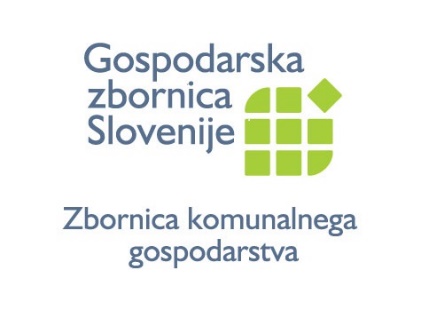 v soorganizaciji zKoo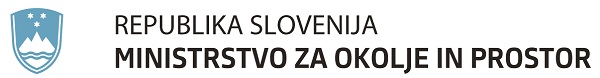 